NECH BROUKA ŽÍTANEBHMYZ V BOTANICKÉ ZAHRADĚLidé svou činností často krajině ublíží. Mizí přirozené prostředí, které ke svému životu potřebují různé druhy živočichů. V poslední době si to lidé stále více uvědomují a snaží se svůj přístup k přírodě změnit. Jednou z cest, přinášejících alespoň malou nápravu, je budování tzv. HMYZÍCH HOTELŮ, BROUKOVIŠŤ a ČMELÍNŮ.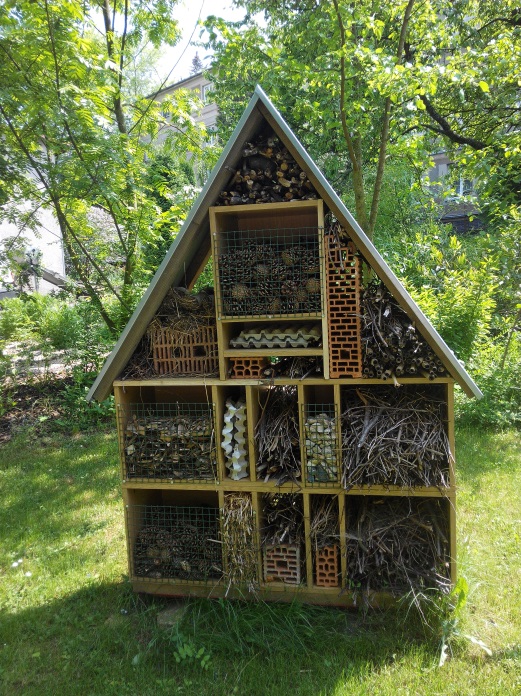  HMYZÍ HOTEL je tvořen „byty“ z přírodních materiálů, které umožňují zástupcům hmyzí říše naklást vajíčka (včelám samotářkám), nebo přezimovat (slunéčkům sedmitečným, zlatoočkám obecným). Někdy  takovým „příbytkem“ nepohrdnou ani motýli. BROUKOVIŠTĚ jsou tvořena poraženými stromy, jejichž tlející kmeny také umožňují naklást vajíčka (např zlatohlávkům zlatým) nebo přežít larvám (tesaříka skvrnitého) .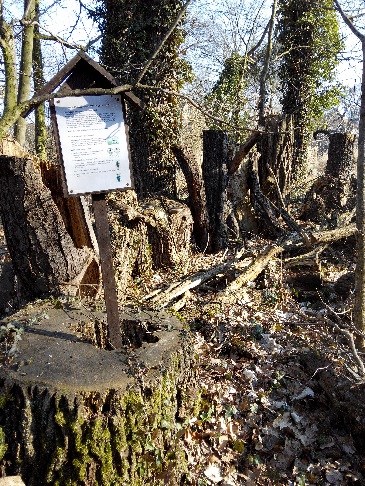 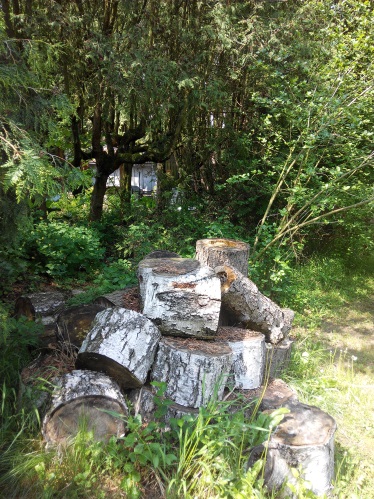  ČMELÍN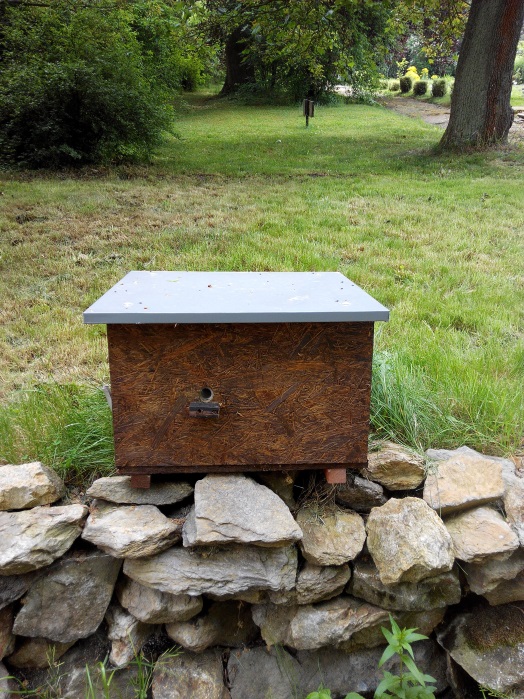 Poskytuje úkryt pro rozmnožování. Vnitřek bývá vyplněn ovčí vlnou, ve které si mohou čmeláci vystavět své hnízdo.https://www.dilnahammer.cz/cmeliny/https://cs.wikipedia.org/wiki/HmyzG.C.McGavin: HMYZ, Knižní klub 2005HMYZ – jsou živočichové z kmene členovců. Tělo mají rozdělené do tří článků (hlava, hruď a zadeček). Mají  tři  páry nohou, většinou složené oči a umějí aktivně létat. Tato skupina zahrnuje přes  milión popsaných druhů a tvoří více než polovinu všech známých žijících organismů na Zemi. V současnosti je známo na území České republiky zhruba 30 000 druhů hmyzu (např. vážky, ploštice, motýli, blanokřídlí, brouci).  BROUCI – od ostatních řádů hmyzu se liší tím, že mají horní pár křídel přeměněný na pevné krovky, které chrání zadohruď a blanitá křídla.ENTOMOLOGIE  je  věda zabývající se studiem hmyzu.https://cs.wikipedia.org/wiki/Broucihttps://cs.wikipedia.org/wiki/Entomologie